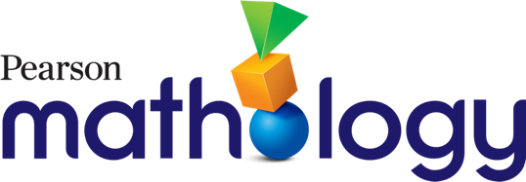 Grade 3 Ontario Mathology.ca Sample Long-Range Pathway In the example below, the suggested learning is balanced, starting with Patterning, but focused on Number most of the first months of math instruction.StrandBig IdeasMathology LessonsMathology Little BooksSept.Patterning and AlgebraRegularity and repetition form patterns that can be generalized and predictedPatterning and Algebra Unit 2 Repeating Patterns10.Sorting with Attributes11.Identifying and Extending Patterns12.Creating Patterns13.ConsolidationSept.NumberNumbers tell us how many and how muchNumber Unit 1 Counting 1.Numbers All Around Us2.Counting to 10003.Skip-Counting Forward and Backward4.ConsolidationHow Numbers WorkOct.Patterning and AlgebraRegularity and repetition form patterns that can be generalized and predictedPatterning and Algebra Unit 1 Patterns and Expressions1.Describing and Extending Patterns2.Representing Patterns3.Creating Patterns4.Identifying Errors and Missing Terms5.Solving Problems6.Exploring Multiplicative Patterns7.Patterns in Whole Numbers8.Equivalent Expressions9.ConsolidationNamir’s Marvelous MasterpiecesOct.NumberNumbers are related in many waysNumber Unit 2 Number Relationships5.Estimating Quantities6.Composing and Decomposing Quantities7.Comparing and Ordering Quantities8.ConsolidationFantastic JourneysNov.NumberQuantities and numbers can be partitioned into equal-sized unitsNumber Unit 3 Place Value9.Building Numbers10.Representing Numbers in Different Ways11.What’s the Number?12.Rounding Numbers13.ConsolidationFinding BusterHow Numbers WorkNov.NumberQuantities and numbers can be added and subtracted to tell how many and how muchNumber Unit 5 Addition and Subtraction19.Modelling Addition and Subtraction20.Estimating Sums and Differences22.Using Mental Math to Add and Subtract23.Creating and Solving Problems24.Creating and Solving Problems with Larger Numbers25.ConsolidationThe Street PartyPlanting SeedsDec.MeasurementMany things in our world (e.g., objects, spaces, events) have attributes that can be measured and comparedMeasurement Unit 3 Area, Mass, and Capacity9.Measuring Area Using Non-Standard Units10. Measuring Area Using Standard Units11.Measuring Mass Using Non-Standard Units12.Measuring Capacity Using Non-Standard Units13.ConsolidationThe Bunny ChallengeMeasurements About You!Dec.MeasurementAssigning a unit to a continuous attribute allows us to measure and make comparisonsMeasurement Unit 1 Length, Perimeter, and Time1.Estimating Length2.Relating Millimetres, Centimetres, Metres, and Kilometres3.Measuring Length4.Introducing Perimeter5.Measuring Perimeter6.How Many Can You Make?7.Telling Time8.ConsolidationThe Bunny ChallengeMeasurements About YouJan.Geometry2-D shapes and 3-D solids can be analyzed and classified in different ways by their attributes2-D shapes and 3-D solids can be transformed in many ways and analyzed for changeGeometry Unit 1 2-D Shapes1.Sorting Polygons2.Exploring Congruency3.What’s the Sorting Rule?4.Composing Shapes5.ConsolidationUnit 4 Angles18.Investigating Angles19.Comparing Angles20.ConsolidationGallery TourFeb.Geometry2-D shapes and 3-D solids can be analyzed and classified in different ways by their attributesGeometry Unit 2 3-D Solids6.Exploring Geometric Attributes of Solids7.Building Solids8.Constructing Skeletons9.Working with Nets10.ConsolidationWonderful BuildingsFebNumberQuantities and numbers can be added and subtracted to tell how many and how muchNumber Unit 7 Financial Literacy35.Estimating and Counting Money36.Adding and Subtracting Money Amounts37.Purchasing and Making Change38.ConsolidationThe Street PartyMarchNumberQuantities and numbers can be grouped by and partitioned into units to determine how many and muchNumber Unit 6Multiplication and Division26.Exploring Multiplication27.Exploring Division28.Relating Multiplication and Division29.Properties of Multiplication30.Multiplying and Dividing Larger Numbers31.Creating and Solving Problems32.Building Fluency: The Games Room33.Investigating Ratios34.ConsolidationPlanting SeedsSports CampAprilData Management and ProbabilityFormulating questions, collecting data, and consolidating data in visual and graphical displays helps us to understand, predict, and interpret situations that involve uncertainty, variability and randomness Data Management and ProbabilityUnit 1 Data Management 1.Sorting People and Things2.Interpreting Graphs3.Collecting and Organizing Data4.Drawing Graphs5.Identifying the Mode and the Mean6.ConsolidationUnit 2 Probability and Chance7.Making Predictions8.Describing the Likelihood of Outcomes9.Who’s Likely to Win?10.ConsolidationWelcome to the Nature ParkChanceMayNumberQuantities and numbers can be grouped by or partitioned into equal-sized units Number Unit 4 Fractions14.Exploring Equal Parts15.Comparing Fractions 116.Comparing Fractions 217.Partitioning Sets18.ConsolidationHockey HomeworkMayGeometryObjects can be located in space and viewed from multiple perspectivesGeometry Unit 3 Mapping and Coding11.Describing Location12.Exploring Movements13.Describing Movement on a Map14. Coding on a Grid15.Exploring Loops in Coding16.Altering Code17.ConsolidationFinding BusterRobo (Grade 2)JuneReviewReview